ЗатвердженоРозпорядженням Музиківської сільської ради від 19.04.2023р. №33ОДПРОГРАМАпідтримки місцевих органів виконавчої влади Херсонського району на 2023 рікПаспорт програмиЗагальні положенняНа 2023 рік Урядом продовжено впровадження ряду реформ у різних сферах діяльності, у тому числі щодо процесу децентралізації повноважень. Перед працівниками органів виконавчої влади поставлено цілий ряд додаткових завдань щодо забезпечення ефективної реалізації реформ на місцевому рівні, зокрема, з урахуванням змін до податкового законодавства, нової концепції міжбюджетних стосунків та підвищення самостійності місцевих бюджетів. Передано додаткові повноваження у сферах освіти та охорони здоров’я, розширено повноваження органів місцевого самоврядування в частині надання пільг. Також запроваджуються умови для стимулювання об’єднання територіальних громад з низькою фінансовою спроможністю та чисельністю мешканців (для подальшого проведення адміністративної реформи). За створення умов для розвитку економіки, господарської та соціально-культурної діяльності відповідної території повна відповідальність покладається на місцеві органи виконавчої влади, зокрема районної ланки. Разом з тим на фоні стрімкого зростання індексу споживчих цін, з року в рік погіршується стан фінансування з державного бюджету місцевих державних адміністрацій та їх структурних підрозділів. Упродовж останніх років рівень матеріально – технічного забезпечення з державного бюджету органів виконавчої влади району є вкрай низьким. У зв'язку з окупацією Херсонського району приміщення та матеріально-технічна база Херсонської РД(В)А були розграбовані.     Відповідно до Законів України «Про Державний бюджет України на 2023 рік», «Про державну службу», «Про джерела фінансування органів державної влади», постанови Кабінету Міністрів України від 18 січня 2017 року №15 "Питання оплати праці працівників державних органів" (зі змінами) та у зв'язку з військовим станом постало питання незабезпечення стимулюючими виплатами державних службовців у 2023 році. Для виконання делегованих і власних повноважень мобілізуються усі наявні ресурси – матеріально-технічні, трудові, фінансові. Однак, їх обсяг обмежується граничними видатками державного бюджету, що не вистачає для забезпечення ефективної та якісної діяльності. Фінансування видатків з державного бюджету Херсонської районної державної (військової) адміністрації на 2023 рік не забезпечує витрат на виконання повноважень в повному обсязі. Разом з тим, залучення додаткових коштів, зокрема, із позабюджетних джерел обмежується антикорупційним законодавством. Інші шляхи розв’язання зазначеної проблеми, ніж залучення коштів районного бюджету, бюджетів територіальних громад району, відсутні. З метою вирішення цих питань та враховуючи недостатність коштів державного бюджету на утримання апарату та структурних підрозділів районної державної (військової) адміністрації зі статусом юридичної особи публічного права, необхідне впровадження комплексних заходів, у зв’язку з чим і зумовлена необхідність розробки, прийняття та виконання Програми підтримки місцевих органів виконавчої влади Херсонського району на 2023 рік (далі – Програма).Мета і основні завдання ПрограмиПрограма розроблена з метою підвищення ефективності роботи та співпраці райдержадміністрації та сільської громади в умовах війни, покращення якості надання адміністративних послуг громадянам до рівня європейських стандартів, оздоровлення відносин між органами влади й населенням, інститутами громадянського суспільства. Досягнення поставлених завдань можливе за наявності кваліфікованого кадрового потенціалу, здатного до генерування ідей, креативного мислення, постійного підвищення свого кваліфікаційного рівня та належного матеріально-технічного забезпечення. Реалізація завдань Програми передбачає забезпечення фінансової, матеріально–технічної бази райдержадміністрації.Програма передбачає здійснити завдання щодо забезпечення матеріально-технічної бази. Обґрунтування шляхів і засобів розв’язання проблеми, обсягів та джерел фінансування, строки виконання Програми  Програма спрямована на створення умов для забезпечення безперебійного та ефективного виконання працівниками апарату та структурних підрозділів Херсонської районної державної (військової) адміністрації повноважень на деокупованій частині Херсонського району в надскладних умовах, вирішення проблем соціально-економічного характеру. Проблеми високих цін на комунальні послуги, пальне, технічне обслуговування створюють суттєві перешкоди для забезпечення безперебійного та ефективного виконання органами влади покладених на них функцій. Має місце відсутність кошторисних призначень державного бюджету на поточне утримання райдержадміністрації. Досягнення поставлених цілей можливе за умови належного фінансового та матеріально-технічного забезпечення діяльності райдержадміністрації, що не забезпечено через недостатність коштів державного бюджету. Програма передбачає фінансове забезпечення видатків на поліпшення матеріально-технічної бази райдержадміністрації, що буде сприяти їх ефективному функціонуванню, підвищенню оперативності та ефективності прийняття та реалізації управлінських рішень. Фінансування заходів, передбачених Програмою, здійснюватиметься за рахунок коштів бюджету Музиківської сільської територіальної громади в межах бюджетних призначень за рахунок вільного залишку бюджетних коштів, або перевиконання дохідної частини загального фонду районного бюджету з урахуванням вимог статті 85 Бюджетного кодексу України. Строк виконання Програми протягом 2023 року.5. Очікувані результати виконання програмиРеалізація Програми дасть змогу підвищити якість взаємодії між різними органами влади, що є запорукою якісної держаної політики, спрямованої на потреби суспільства, підконтрольність та підзвітність йому. В свою чергу, узгодженість організаційних, управлінських, соціально-економічних і правових відносин, що виникають між органами державної влади та органами місцевого самоврядування дасть змогу вирішувати різні проблеми.Перелік завдань і заходів ПрограмиПрограма передбачає здійснити завдання щодо забезпечення матеріально- технічної бази для підтримки діяльності органів виконавчої влади шляхом передачі субвенції на зміцнення матеріально-технічної бази      .Координація та контроль за виконанням ПрограмиКоординація і контроль за ходом виконання заходів, передбачених Програмою, доручається районній державній (військовій) адміністрації Херсонського району.Начальник Музиківської сільської військової адміністрації                                  Ігор ПІДГОРОДЕЦЬКИЙВиконавець: А.ЛЕБЕДЄВА1.Ініціатори розроблення ПрограмиРайонна державна адміністрація, Музиківська сільська військова адміністрація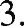 Розробник ПрограмиФінансовий відділ Музиківської сільської ради4.Відповідальний виконавецьПрограми Музиківська сільська рада, Районна державна (військова) адміністрація Херсонського району, фінансовий відділ Музиківської сільської ради5.Учасники ПрограмиМузиківська сільська рада, Районна державна (військова) адміністрація Херсонського району, фінансовий відділ Музиківської сільської ради6.Термін реалізаціі Програми2023 рік7.Перелік місцевих бюджетів,які беруть участь увиконанні ПрограмиБюджет сільської ради8.Загальний обсяг фінансових ресурсів, необхідних дляреалізації Програми, всього15,0 тис. грн.